Unit 8 Lesson 10: Using Probability to Determine Whether Events Are Independent1 Which One Doesn’t Belong: Events (Warm up)Student Task StatementA coin is flipped and a standard number cube is rolled. Which one doesn’t belong?Set 1Event A1: the coin landing heads upEvent B1: rolling a 3 or 5Set 2Event A2: rolling a 3 or 5Event B2: rolling an odd numberSet 3Event A3: rolling a prime numberEvent B3: rolling an even numberSet 4Event A4: the coin landing heads upEvent B4: the coin landing tails up2 Overtime WinsStudent Task StatementDoes a hockey team perform differently in games that go into overtime (or shootout) compared to games that don't? The table shows data about the team over 5 years.Let A represent the event “the hockey team wins a game” and B represent “the game goes to overtime or shootout.”Use the data to estimate the probabilities. Explain or show your reasoning.We have seen two ways to check for independence using probability. Use your estimates to check whether each might be true.Based on these results, do you think the events are independent?3 Genetic TestingStudent Task StatementA suspected cause of a disease is a variation in a certain gene. A study gathers at-risk people at random and tests them for the disease as well as for the genetic variation.A person from the study is selected at random. Let A represent the event “has the disease” and B represent “has the genetic variation.”Use the table to find the probabilities. Show your reasoning.Based on these probabilities, are the events independent? Explain your reasoning.A company that tests for this genetic variation has determined that someone has the variation and wants to inform the person that they may be at risk of developing this disease when they get older. Based on this study, what percentage chance of getting the disease should the company report as an estimate to the person? Explain your reasoning.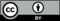 © CC BY 2019 by Illustrative Mathematics®yeargames playedtotal winsovertime or shootout games playedwins in overtime or shootout games201882461962017824618720168251231620158254181020148234175total4102319544has the diseasedoes not have the diseasehas the genetic variation8012does not have the genetic variation1,0551,160